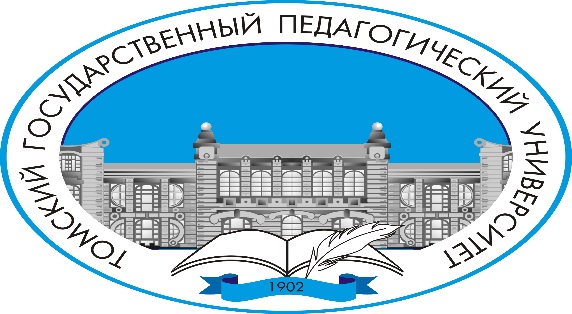 ИНФОРМАЦИОННОЕ ПИСЬМОМИНИСТЕРСТВО ПРОСВЕЩЕНИЯ РОССИЙСКОЙ ФЕДЕРАЦИИФедеральное государственное бюджетное образовательное учреждение высшего образования«Томский государственный педагогический университет»(ТГПУ)Институт иностранных языков и международного сотрудничестваТРОО «Ассоциация учителей немецкого языка Томской области»НП «Ассоциация учителей английского языка г. Томска»Уважаемые коллеги!Приглашаем вас принять участие в V Всероссийской научно-практической конференции с международным участием «Современные тенденции языкового образования», которая состоится 2 ноября 2020 года на базе Томского государственного педагогического университета. Конференция пройдет в дистанционной форме в формате традиционных докладов и интерактивного обмена опытом. В рамках конференции предполагается обзор актуальных проблем обучения иностранным языкам, актуализация различных аспектов и приемов использования технологий, представление авторских методик применения технологий в педагогической практике.Основные направления конференции:• методические аспекты обучения иностранным языкам в контексте современной образовательной парадигмы;• психолого-педагогические и методические аспекты обучения иностранному языку детей с разными образовательными потребностями (дети-инофоны, одаренные дети, дети с ОВЗ и пр.);• современный урок иностранного языка в логике системно-деятельностного подхода;• обучение профессионально-ориентированному иностранному языку на языковом / неязыковом факультете, в среднем профессиональном образовательном учреждении;• межкультурные аспекты обучения иностранным языкам;• использование цифровых образовательных ресурсов в обучении иностранным языкам;• обучение немецкому (французскому) языку как второму иностранному.Для участия в конференции необходимо до 20 октября 2020 года выслать регистрационную форму по электронному адресу konf-tspu2020@yandex.ru. РЕГИСТРАЦИОННАЯ ФОРМАдля участия в V Всероссийской научно-практической конференции с международным участием «Современные тенденции языкового образования»По итогам конференции будет издан сборник материалов конференции. Материалы для публикации принимаются до 15 ноября 2020 г. Стоимость одной страницы публикации 100 рублей (квитанция с реквизитами для оплаты публикации в приложении к информационному письму).Все статьи проверяются в системе Антиплагиат. Оригинальность статей должна составлять не менее 50 %. Оргкомитет оставляет за собой право отклонить публикацию, не соответствующую требованиям.Требования к оформлению публикаций Файл, названный фамилией автора латиницей (Ivanov), объём – не менее 3 и не более 8 страниц.Формат – Microsoft Office Word, шрифт Times New Roman, кегль 14, интервал одинарный, выравнивание по ширине, поля – 2 см со всех сторон, абзацный отступ – 1 см, без переносов.Рисунки в формате JPG или TIFF, диаграммы в формате Microsoft Excel. Рисунки и диаграммы предоставляются в отдельном файле с указанием в тексте статьи ссылки на них.Ссылки на литературу приводятся в квадратных скобках [1, c. 5].Список литературы оформляется в порядке цитирования источников (не в алфавитном!)Образец оформления	По мере поступления Ваших заявок и статей мы подтвердим их получение. Данное информационное письмо является приглашением к участию в конференции.	Для уточнения возникающих вопросов обращайтесь в Оргкомитет конференции: кафедра РГФ и МОИЯ (пр. Комсомольский, 75, ауд. 402) или по электронному адресу  konf-tspu2020@yandex.ru.  	Заместитель председателя Оргкомитета – Круглова Людмила Васильевна, канд. филол. наук, доцент, заведующий кафедрой романо-германской филологии и методики обучения иностранным языкам (РГФ и МОИЯ) ФИЯ ТГПУ.	Секретари Оргкомитета – Кашпур Ксения Аркадьевна, ст. преподаватель кафедры РГФ и МОИЯ, Русина Мария Александровна,  ст. преподаватель кафедры РГФ и МОИЯ.	Телефон: 8(3822)311-362, e-mail:  konf-tspu2020@yandex.ru.ПриложениеФамилия, имя, отчество (полностью)Ученая степень, звание, должность Место работы/учёбыТелефонE-mailФИО научного руководителя (для студентов и аспирантов)Форма участия: очная / очная с  публикацией/  заочная с публикациейЯЗЫКОВОЕ ОБРАЗОВАНИЕ В XXI ВЕКЕИ. Н. ПетровТомский государственный педагогический университет[полнотекст статьи]ЛитератураИванова, М. П. История языкового образования / М. П. Иванова. – Томск : Ветер, 2000. – 100 с.Бим, И. Л. Модернизация структуры и содержания школьного языкового образования / И. Л. Бим [Электронная версия статьи]. URL: http://www.fls.ru/search/article/ (дата обращения : 21.01.2015).Graham, R. Creating an environment for successful project / R. Graham. – San Francisco : Jossey-Bass, 1997. – 253 p.ИзвещениеПолучатель: УФК по Томской области (ТГПУ л/с 20656Х70790)КПП: 701 701 001 ИНН: 7018017907ОКТМО 69701000 ОГРН 1027000903401P/сч.: 40501810500002000002в: Отделение ТомскБИК: 046902001Код бюджетной классификации (КБК): 000 000 000 000 000 00130 Платеж: Институт иностранных языков и международного сотрудничества ТГПУ, V Всероссийская научно-практическая конференция с международным участием«Современные тенденции языкового образования», (публикация материалов)Плательщик: ________________________Сумма: __________ руб. ______ коп.Подпись: ____________ Дата: «____» _____________ 2020 г.КвитанцияПолучатель: УФК по Томской области (ТГПУ л/с 20656Х70790)КПП: 701 701 001 ИНН: 7018017907ОКТМО 69701000 ОГРН 1027000903401P/сч.: 40501810500002000002в: Отделение ТомскБИК: 046902001Код бюджетной классификации (КБК): 000 000 000 000 000 00130Платеж: Институт иностранных языков и международного сотрудничества ТГПУ, V Всероссийская научно-практическая конференция с международным участием «Современные тенденции языкового образования», (публикация материалов)Плательщик: ________________________Сумма: __________ руб. ______ коп.Подпись: ____________ Дата: «____» _____________ 2020 г.